Российская ФедерацияРостовская областьУправление образования города Ростова-на-ДонуМуниципальное казенное учреждение «Отдел образования Кировского района города Ростова-на-Дону»ПРИКАЗ18  марта  2022 года                                                                                      № 64В соответствии с приказом Управления образования города Ростова-на-Дону от 18.03.2022 № УОПР - 196 «Об организации приема детей в первый класс в муниципальных общеобразовательных учреждениях города Ростова-на-Дону в 2022/2023 учебном году»,приказываю:Утвердить районную Комиссию по осуществлению контроля 
и рассмотрению заявлений родителей (законных представителей) 
о нарушениях прав граждан на получение общего образования в составе:- Поврезнюк А.В. – председатель комиссии, заместитель начальника МКУ «Отдел образования Кировского района города Ростова-на-Дону»;- Абдулина И.В. – член комиссии, главный специалист 
по образовательным учреждениям МКУ «Отдел образования Кировского района города Ростова-на-Дону»;- Ретинская И.В. – член комиссии, ведущий специалист по опеке 
и попечительству МКУ «Отдел образования Кировского района города Ростова-на-Дону»;- Свизева В.И. – член комиссии, руководитель районного методического объединения педагогов - психологов.2. Утвердить график работы районной Комиссии по осуществлению контроля и    рассмотрения заявлений родителей (законных представителей) о нарушениях прав граждан на получение общего образования (приложение № 1).3. Абдулину И.В., главного  специалиста по образовательным учреждениям назначить ответственным за информирование 
и консультирование по вопросам электронной записи с 1-го по 11-й классы родительской общественности и представителей общеобразовательных учреждений;4. Абдулиной И.В., главному  специалисту по образовательным учреждениям довести до сведения руководителей муниципальных общеобразовательных учреждений приказы управления образования города Ростова-на-Дону от 18.03.2022  № УОПР - 196 «Об организации приема детей в первый класс в муниципальных общеобразовательных учреждениях города Ростова-на-Дону в 2022/2023 учебном году»; от 22.03.2021 № УОПР–161 «О регистрации электронных заявлений на прием  
в общеобразовательные учреждения».5. Директорам общеобразовательных учреждений МБОУ «Лицей № 2» (Утросина Н.С.), МБОУ «Школа № 4» (Лукашевич Е.А.), МАОУ «Школа 
№ 5» (Божко А.В.), МБОУ «Гимназия № 45» (Путилина Н.А.),МБОУ «Школа № 47» (Филиппова О.В.), МБОУ «Школа № 49» (Дударь К.Ю.), МБОУ «Лицей № 51» (Ермаков З.Т.), МАОУ «Школа № 53» (Богатищева Л.Г.), МБОУ «Школа № 80» (Плотникова В.В.):5.1. организовать прием документов в первый класс детей возраста 
6 лет 6 месяцев - 8 лет с  01.04.2022  года  по  30.06.2022  года,  
в  соответствии  с  постановлением Администрации  города  Ростова-на-Дону  от 22.02.2017 № 136 «О  закреплении муниципальных  общеобразовательных  организаций  за  конкретными территориями  (микрорайонами)  города  Ростова-на-Дону  (в  ред.  09.03.2022 №171);5.2. организовать прием документов в первый класс детей возраста 
6 лет 6 месяцев - 8 лет,  не проживающих на закрепленной территории  
в соответствии с выбором родителей  (законных  представителей)  общеобразовательного  учреждения  в случае наличия свободных мест 
с 06.07.2022 года до 05.09.2022 года;5.3.  разместить информацию о количестве мест в первых классах 
на начало приема документов на информационном стенде и официальном сайте учреждения в срок до 01.04.2022 года. Не позднее 6 июля разместить информацию о наличии свободных мест для приема детей, не проживающих на закрепленной территории;5.4. зачисление  в  общеобразовательное  учреждение  оформлять  индивидуальным приказом в течение 3 рабочих дней;5.5. прием документов детей, не достигших возраста 6 лет 6 месяцев, осуществлять в соответствии   с  приказом  Управления  образования  города  Ростова-на-Дону  от 20.02.2021 № УОПР-91»;5.6. обеспечить:5.6.1. информирование родительской общественности о регистрации электронных заявлений о приеме в общеобразовательные учреждения;5.6.2. консультирование родительской общественности по вопросам регистрации электронных заявлений о приеме в общеобразовательные учреждения;5.6.3. внесение данных ребёнка в электронный реестр в случае обращения родителей (законных представителей) в общеобразовательное учреждение;5.7. назначить ответственного по общеобразовательному учреждению  за работу электронной записи.6. Контроль исполнения настоящего приказа возложить на заместителя начальника МКУ «Отдел образования Кировского района города Ростова-на-Дону» Поврезнюк А.В.Приложение № 1 к приказу от 18.03.2022  № 64График работы районной Комиссии по осуществлению контроля и рассмотрения заявлений родителей (законных представителей) о нарушениях прав граждан на получение общего образования в период с 01 апреля по 05 сентября  2022 годаПрием обращений граждан: ежедневно с 14.00 до 18.00 (каб.7: приемная начальника отдела образования)Рассмотрение обращений граждан: среда с 16.00 до 18.00                                    (каб.3: заместитель начальника районного отдела образования)Об  организации  приема  детейв первый класс муниципальных общеобразовательных учрежденияхКировского района города Ростова-на-Дону  в  2022/2023  учебном годуНачальник МКУ «Отдел образования Кировского района города Ростова-на-Дону»                                   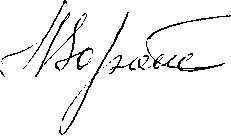 А.И.Воронцова